Student Design Sheet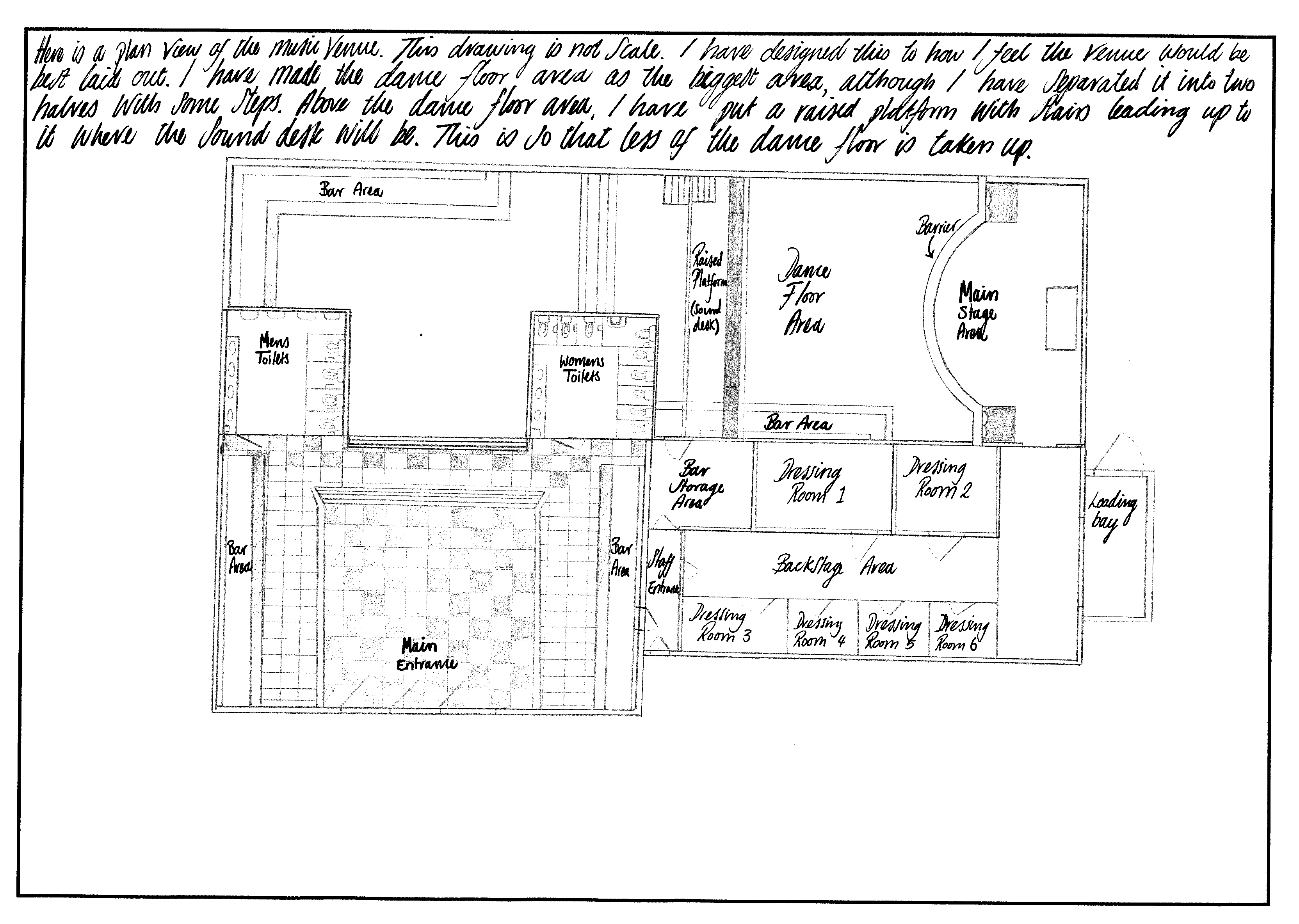 